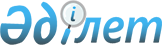 "Жаңақорған ауданының шалғайдағы елді мекенінде тұратын балаларды жалпы білім беретін мектепке тасымалдаудың схемасы мен тәртібін бекіту туралы" Жаңақорған ауданы әкімдігінің 2015 жылғы 19 маусымдағы № 125 қаулысының күші жойылды деп тану туралыҚызылорда облысы Жаңақорған ауданы әкімдігінің 2024 жылғы 23 ақпандағы № 29 қаулысы. Қызылорда облысының Әділет департаментінде 2024 жылғы 26 ақпанда № 8493-11 болып тіркелді
      "Құқықтық актілер туралы" Қазақстан Республикасы Заңының 27-бабына сәйкес, Жаңақорған ауданының әкімдігі ҚАУЛЫ ЕТЕДІ:
      1. "Жаңақорған ауданының шалғайдағы елді мекенінде тұратын балаларды жалпы білім беретін мектепке тасымалдаудың схемасы мен тәртібін бекіту туралы" Жаңақорған ауданы әкімдігінің 2015 жылғы 19 маусымдағы № 125 қаулысының (Нормативтік құқықтық актілерді мемлекеттік тіркеу тізілімінде № 5048 болып тіркелген) күші жойылды деп танылсын.
      2. Осы қаулы оның алғашқы ресми жарияланған күнінен кейін күнтізбелік он күн өткен соң қолданысқа енгізіледі.
					© 2012. Қазақстан Республикасы Әділет министрлігінің «Қазақстан Республикасының Заңнама және құқықтық ақпарат институты» ШЖҚ РМК
				
      Жаңақорған ауданының әкімі 

М. Тлеумбетов
